 АДМИНИСТРАЦИЯ 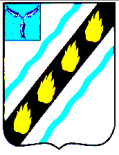 СОВЕТСКОГО МУНИЦИПАЛЬНОГО  РАЙОНА САРАТОВСКОЙ ОБЛАСТИ	 ПО С Т А Н О В Л Е Н И Е	 от   21.10.2014	  № 1040 р.п. Степное  внесении изменений в постановление администрацииСоветского муниципального района от 06.11.2012 № 1052	 Во исполнение Закона Саратовской области	 	от 25.09.2014 № 103-ЗСО	 	«О внесении  изменений  в  Закон  Саратовской  области  «Об  утверждении нормативов  финансового  обеспечения  образовательной  деятельности муниципальных общеобразовательных учреждений на 2014-2016 годы» в части уточнения  нормативов  финансового  обеспечения  муниципальных общеобразовательных учреждений с 1 октября 2014 года с учетом индексации окладов всех работников, включая педагогических работников, на 5,1%, Закона Саратовской  области  от  25.09.2014  №  104-ЗСО  «О  внесении  изменений  в отдельные  законодательные  акты  Саратовской  области»  в  части  уточнения порядка определения нормативов финансового обеспечения муниципальных общеобразовательных учреждений, Закона Саратовской области от 25.09.2014   105-ЗСО  «О  внесении  изменений  в  отдельные  законодательные  акты Саратовской области» в части уточнения нормативов финансового обеспечения муниципальных дошкольных образовательных учреждений с 1 октября 2014 года (с учетом индексации окладов всех работников, включая педагогических работников,  на  5,1%),  на  основании  письма  Министерства  образования Саратовской области от 26.09.2014 № 01-26/5677,  администрация Советского муниципального района ПОСТАНОВЛЯЕТ:                                     Внести в постановление администрации Советского муниципального района от 06.11.2012 № 1052 «Об оплате труда работников муниципальных  бюджетных  и  казенных  учреждений  образования  Советского  района»  (с изменениями от 28.12.2012 № 1292, от 04.10.2013 № 1271, от 14.10.2013  1337) следующие изменения:1.1.  Таблицу  1,  5  приложения  №1  к  Положению  об  оплате  труда работников муниципальных бюджетных и казенных учреждений образования Советского района изложить в новой редакции (Приложение № 1); 1.2.  Таблицы  2,  6,  9  приложения  №1  к  Положению  об  оплате  труда работников муниципальных бюджетных и казенных учреждений образования Советского района изложить в новой редакции (Приложение № 2); 1.3.  Таблицы  3,  7  приложения  №1  к  Положению  об  оплате  труда работников муниципальных бюджетных и казенных учреждений образования   Советского района изложить в новой редакции (Приложение № 3);  Настоящее постановление вступает в силу со дня его официального опубликования  (обнародования)  и  распространяется  на  правоотношения, возникшие с 01.10.2014 года.   Контроль  за  исполнением  настоящего  постановления  возложить  на председателя  комитета  по  финансовым  и  экономическим  вопросам администрации Советского муниципального района Фролову Т.А. Глава администрации   Советского муниципального района                                             С.В. Пименов В.С. Рогожина 5-02-41  Приложение № 1  постановлению администрацииСоветского муниципального района от  21.10.2014 № 1040             «Приложение № 1  постановлению администрации Советского муниципального района от  06.11. 2012 № 1052	             Таблица 1 Должностные оклады руководителей муниципальных бюджетных и казенных учреждений образования всех типов и видов, за исключением учреждений дошкольного образования № Наименование должности Должностной оклад (рублей) п/п I Группа по оплате труда руководителей II III IV   Директор, заведующий:    Руководитель структурного подразделения (заведующий отделением и др.): <*> Административно-хозяйственные  функции  в  образовательных  учреждениях  III  и  IV  групп  по оплате труда руководителей могут быть поручены одному из штатных работников с его письменного согласия с установлением надбавки за руководство подразделением. Примечание:  Для  руководителя  учреждения  образования,  руководителя структурного  подразделения,  вновь  принятого  на  работу  в  учреждение образования после 31 декабря 2010 года или у которого в период после  31 декабря 2010 года закончился срок действия квалификационной категории, применяется  должностной  оклад,  установленный  для  руководителя учреждения  образования,  руководителя  структурного  подразделения, имеющего высшую квалификационную категорию.  Должностные  оклады  заместителей  руководителя  учреждения устанавливаются на 5 процентов ниже должностного оклада руководителя  с  учетом  группы  по  оплате  труда  руководителей,  к  которой  отнесено учреждение  образования,  и  квалификационной  категории  конкретного заместителя руководителя по аналогии с отнесением к должностному окладу руководителя.  Должностные  оклады  заместителей  заведующего  филиалом устанавливаются  на  5  процентов  ниже  должностного  оклада  заведующего филиалом с учетом группы по оплате труда руководителей, к которой отнесено   учреждение  образования,  и  квалификационной  категории  конкретного заместителя заведующего филиалом.  Приложение № 2  постановлению администрацииСоветского муниципального района от  21.10.2014 № 1040             «Приложение № 1  постановлению администрации Советского муниципального района от  06.11.2012  №  1052 Таблица 2 Должностные оклады  руководителей муниципальных бюджетных и казенных учреждений дошкольного образования № Наименование должности Должностной оклад (рублей) п/п Группа по оплате труда руководителей I II III IV   Директор, заведующий:   Руководитель  структурного  подразделения (заведующий отделением и др.): <*> Административно-хозяйственные функции в образовательных учреждениях III и IV  групп по оплате труда руководителей  могут  быть  поручены  одному  из  штатных  работников  с  его  письменного  согласия  с установлением надбавки за руководство подразделением. Примечание:  Для руководителя учреждения образования, руководителя структурного подразделения, вновь принятого на работу в учреждение образования после 31 декабря  2010  года  или  у  которого  в  период  после  31  декабря  2010  года закончился  срок  действия  квалификационной  категории,  применяется должностной  оклад,  установленный  для  руководителя  учреждения образования, руководителя структурного подразделения, имеющего высшую квалификационную категорию.   Должностные  оклады  заместителей  руководителя  учреждения устанавливаются на 5 процентов ниже должностного оклада руководителя с учетом группы по оплате труда руководителей, к которой отнесено учреждение образования,  и  квалификационной  категории  конкретного  заместителя руководителя по аналогии с отнесением к должностному окладу руководителя.   Должностные  оклады  заместителей  заведующего  филиалом устанавливаются  на  5  процентов  ниже  должностного  оклада  заведующего филиалом с учетом группы по оплате труда руководителей, к которой отнесено  учреждение  образования,  и  квалификационной  категории  конкретного заместителя заведующего филиалом.  Приложение № 3  постановлению администрацииСоветского муниципального района от  21.10.2014 № 1040             «Приложение № 1  постановлению администрации Советского муниципального района от 06.11.2012  № 1052» Таблица 3 Должностные оклады  руководящих работников методических (учебно-методических) кабинетов (отделов) муниципальных бюджетных и казенных учреждений  образования № Наименование должности Должностной оклад (рублей) п/п   Руководитель (директор):   Заместитель руководителя  (директора):   Руководитель  структурного  подразделения  (заведующий: отделением,  отделом,  секцией,  лабораторией,  кабинетом  и  т.п.): Примечание:  Для руководителя учреждения образования, руководителя структурного подразделения, вновь принятого на работу в учреждение образования после 31 декабря  2010  года  или  у  которого  в  период  после  31  декабря  2010  года закончился  срок  действия  квалификационной  категории,  применяется должностной  оклад,  установленный  для  руководителя  учреждения образования, руководителя структурного подразделения, имеющего высшую квалификационную категорию.   Заместителям  руководителей  отделений,  отделов,  подразделений устанавливается должностной оклад на 5 процентов ниже должностного оклада соответствующего руководителя.  Таблица 5 Должностные оклады  педагогических работников муниципальных бюджетных и казенных учреждений образования всех типов и видов, за исключением учреждений дошкольного образования № Наименование должности  Должностной п/п оклад (ставка заработной платы) (рублей)   Учитель, учитель-дефектолог, учитель-логопед; преподаватель-организатор основ безопасности жизнедеятельности, допризывной подготовки, руководитель физического воспитания, концерт- мейстер, воспитатель (включая старшего), социальный педагог, педагог-психолог, педагог-организатор, педагог дополнительного образования, логопед, тренер-преподаватель (включая старшего), педагог-библиотекарь, старший вожатый, инструктор по труду, инструктор по физической культуре, музыкальный руководитель, методист, инструктор-методист (включая старшего) 8110 Верно:  Начальник отдела  делопроизводства и контроля                                          Н.В. Черникова     Таблица 6 Должностные оклады педагогических работников муниципальных бюджетных и казенных учреждений дошкольного образования № Наименование должности Должностной оклад (ставка п/п 1. Учитель,  учитель-дефектолог,  учитель-логопед; преподаватель-организатор  основ  безопасности жизнедеятельности,  допризывной  подготовки, руководитель  физического  воспитания, концертмейстер,  воспитатель  (включая старшего),  социальный  педагог,  педагог- психолог,  педагог-организатор,  педагог дополнительного  образования,  логопед,  тренер- преподаватель  (включая  старшего),  педагог- библиотекарь, старший вожатый, инструктор по труду,  инструктор  по  физической  культуре, музыкальный  руководитель,  методист, инструктор-методист (включая старшего) заработной платы) (рублей) 8921  Таблица 7 Должностные оклады педагогических работников методических (учебно-методических) кабинетов (отделов) муниципальных бюджетных и казенных учреждений образования № Наименование должности Должностной оклад (ставка п/п заработной платы) (рублей) 1. Методист 6513 Верно:  Начальник отдела  делопроизводства и контроля                                          Н.В. Черникова     Таблица 9 Должностные оклады работников учебно-вспомогательного персонала муниципальных бюджетных и казенных учреждений дошкольного образования № Наименование должности Должностной оклад  п/п (рублей) Примечание: Лицам,  не  имеющим  профессионального  образования,  оплата  труда производится ниже установленного оклада по должности: помощник воспитателя – на 2,27 процента; младший воспитатель – на 9,0 процентов. Лицам,  не  имеющим  высшего  профессионального  образования,  оплата труда по должности дежурного по режиму производится ниже установленного должностного оклада на 4,73 процента	. Верно:  Начальник отдела  делопроизводства и контроля                                          Н.В. Черникова    высшей квалификационной категории I квалификационной категории  11931 11344 11344 10929 10929 10401 10401 9870 высшей квалификационной категории  I квалификационной категории  10929 10401 10401 9870 9870 9383 <*> <*> Высшей квалификационной категории I квалификационной категории 13123 12480 12480 12019 12019 11436 11436 10856 Высшей квалификационной категории I квалификационной категории 12019 11436 11436 10856 10856 10322 <*> <*> имеющий высшую квалификационную категорию имеющий  I квалификационную категорию 7873 7486 имеющий высшую квалификационную категорию имеющий  I квалификационную категорию  7486 7211 имеющий высшую квалификационную категорию имеющий  I квалификационную категорию 7211 6861 1. Помощник воспитателя 6606 2. Младший воспитатель 7201 